Муниципальное образовательное учреждение дополнительного образования  «Межшкольный учебный центр Кировского и Ленинского районов»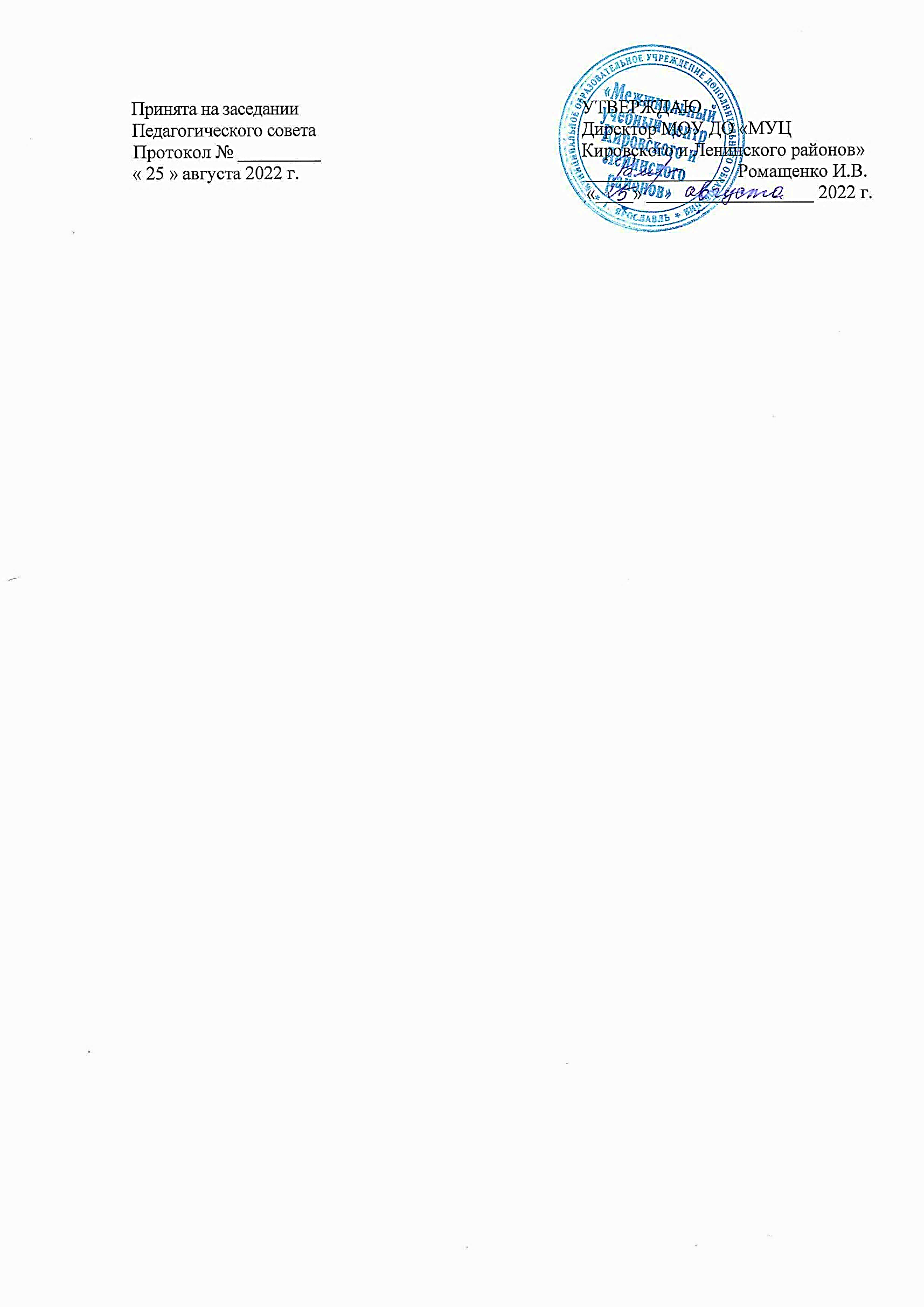 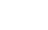 Физкультурно-спортивная направленностьДополнительная общеобразовательная общеразвивающая программа«Два короля»возраст детей - 6-11 летсрок реализации - 2 годаАвтор - составитель программыБелышева Татьяна Владимировна,педагог дополнительного образованияЯрославль, 2022СодержаниеПояснительная запискаОбразовательная программа «Два короля» предназначена для обучения детей, не имеющих навыков игры в шахматы, и призвана помочь им получить базовые знания по предмету.Настоящая программа способствует формированию у детей таких качеств личности, как инициативность, способность творчески мыслить и находить нестандартные решения. Обучение данной программе позволяет наиболее полно использовать спортивный и зрелищный компоненты шахмат, их соревновательную сущность, игровой и творческий характер, которые стимулируют желание ребенка победить. В начальной школе происходят радикальные изменения, связанные с приоритетом целей обучения и воспитания. На первый план выдвигается развивающая функция обучения, в значительной степени способствующая становлению личности младших школьников и наиболее полному раскрытию их творческих способностей.Грамотно поставленный процесс обучения детей шахматным азам позволяет реализовать многие позитивные идеи отечественных теоретиков и практиков, сделать обучение радостным, дает возможность учить детей без принуждения, поддерживать устойчивый интерес к знаниям, использовать многообразие форм обучения. Жизнь заставляет нас на каждом шагу отстаивать правильность своих воззрений, поступать решительно, проявлять в зависимости от обстоятельств выдержку и твердость, осторожность и смелость, умение фантазировать и умение смирять фантазию. И всё это же самое требуется в шахматах. Они многогранны и обладают огромным эмоциональным потенциалом, но и одновременно требуют умения мобилизовать и концентрировать внимание, ценить время, сохранять выдержку, распознавать ложь и правду, критически относиться не только к сопернику, но и к самому себе. Следовательно, они сочетают в себе элементы искусства, науки и спорта. Обучение игре в шахматы с самого раннего возраста помогает многим детям не отставать в развитии от своих сверстников. Расширение круга общения, возможностей полноценного самовыражения, самореализации позволяет этим детям преодолеть замкнутость, мнимую ущербность.Шахматы положительно влияют на совершенствование у детей многих психических процессов и таких качеств, как восприятие, воображение, память, мышление, начальные формы волевого управления поведением.В связи с этим актуальность и педагогическая целесообразность создания данной образовательной программы обусловлена наличием у детей стремления к всевозможным играм и состязаниям, связанным с некими переживаниями, новыми ситуациями, преодолением трудностей, достижением успеха. Удовлетворению перечисленных потребностей в полной мере может содействовать игра в шахматы. «Шахматные баталии» используются также для решения педагогических задач. Во-первых, соревнования связаны с преодолением своих страхов (неуверенности в собственных силах, как умственных, так и физических и т.п.), что позволяет корректировать волевую сферу детей. Во-вторых, игра предусматривает работу в команде и активное коммуникативное взаимодействие участников, что дает возможность формировать у детей навыки делового общения. В-третьих, игра предполагает острые эмоциональные переживания участников и позволяет педагогически воздействовать на сферу саморегуляции детей.Усиление роли шахматных турниров дает возможность вовлечь обучающихся в творческо-поисковый процесс, обеспечить возможность самореализации обучающихся, вывести детей и педагогов на новый уровень сотрудничества. Модифицированная дополнительная программа базового уровня «Два короля» физкультурно-спортивной направленности предназначена для обучения детей игре в шахматы, и призвана помочь им получить базовые знания по предмету. Основой программы послужила программа общеобразовательных учреждений «Федеральный курс «Шахматы – школе»» (М.: Просвещение, 2002).Программа опирается на нормативно-правовые документы:Федеральный закон от 29.12.2012 г. № 273-ФЗ «Об образовании в Российской Федерации»;Федеральный закон от 31.07.2020 № 304-ФЗ «О внесении изменений в Федеральный закон «Об образовании в Российской Федерации» по вопросам воспитания обучающихся;Федеральный проект «Успех каждого ребенка» от 07 декабря 2018 г.;Приказ Министерства просвещения РФ от 9 ноября 2018 г. № 196 «Об утверждении Порядка организации и осуществления образовательной деятельности по дополнительным общеобразовательным программам»;Концепция развития дополнительного образования детей до 2030 года (постановление Правительства от 31 марта 2022 года N 678-р);Письмо Минобрнауки России от 11.12.2006 г. № 06-1844 «О примерных требованиях к программам дополнительного образования детей»Письмо Минобрнауки России от 18.11.2015г. № 09-3242 «Методические рекомендации по проектированию дополнительных общеразвивающих программ (включая разноуровневые программы)».Целевая модель развития региональных систем дополнительного образования детей (приказ министерства просвещения РФ от 03.09.2019 №467);Приказ Министерства образования и науки Российской Федерации от 23.08.2017 г. № 816 «Об утверждении Порядка применения организациями, осуществляющими образовательную деятельность, электронного обучения, дистанционных образовательных технологий при реализации образовательных программ»;Методические рекомендации по реализации дополнительных общеобразовательных программ с применением электронного обучения дистанционных образовательных технологий по организации дистанционного обучения. Министерство просвещения 31.01.2022;Санитарные правила СП 2.4.3648-20 «Санитарно-эпидемиологические требования к организациям воспитания и обучения, отдыха и оздоровления детей и молодежи» постановление главного государственного санитарного врача РФ от 28 сентября 2020 года N 28;Государственная программа Ярославской области «Развитие образования в Ярославской области» на 2021 - 2024 годы;ОЦП «Развитие дополнительного образования детей в Ярославской области» на 2019–2024 годы.Новизна программы заключается в создании системы занятий для групп детей с разной степенью подготовленности с учетом их возраста, психического состояния и возможностей. Отличительной особенностью данной программы является включение в теоретическую часть тем, связанных с турнирными правилами и правилами судейства на соревнованиях.В программу включены занятия с использованием ИКТ технологий (тренажер игры в шахматы). Это позволит усилить спортивную составляющую обучения, и как следствие, повысить мотивацию к теоретическим занятиям. Программу можно рассматривать как элемент ранней профориентации. Важное значение при изучении шахматного курса имеет специально организованная игровая деятельность на занятиях, использование приема обыгрывания учебных заданий, создание игровых ситуаций.В содержании ДООП отражены традиционные воспитательные мероприятия, проводимые в объединении в рамках воспитательной программы МУЦ.Воспитание является неотъемлемым, приоритетным аспектом образовательной деятельности, логично «встроенным» в содержание учебного процесса, поэтому в содержание программы включен воспитательный компонент. Цель воспитания - личностное развитие обучающихся, проявляющееся в освоении обучающимися социально значимых знаний и приобретении опыта социального взаимодействия, направленных на формирование гражданской идентичности, патриотизма, гражданской ответственности, чувства гордости за историю России, воспитание культуры межнационального общения.При переходе центра на дистанционное обучение в программу могут быть внесены корректировки в части форм, методов обучения и контроля, видов практических заданий, времени занятий. Обучение может проводиться в очной форме в режиме онлайн или заочной в режиме оффлайн.Программу можно рассматривать как элемент ранней профориентации, поскольку дети знакомятся с основными элементами работы спортсмена-шахматиста, тренера, судьи.Цель образовательной программы – сформировать творческую и психологически устойчивую личность обучающегося через игру в шахматы.1 год обученияЦель: научить обучающихся основным правилам игры в шахматы.Задачи программыОбразовательные:ознакомить с правилами шахматной игры;формировать навык самостоятельной работы с шахматной доской.Воспитательные:воспитывать терпение и настойчивость;формировать коммуникативные навыки (находить выход из спорных ситуаций, отвечать за свои поступки в процессе игры).Развивающие: расширить кругозор обучающихся;формировать установки на безопасный, здоровый образ жизни;развивать внимание, устойчивый интерес к шахматной игре, как средству досуга.2 год обученияЦель: совершенствовать навыки игры в шахматы.Задачи программыОбразовательные:ознакомить с законами развития фигур в начале, середине и конце партии;формировать знания о простейших тактических приемах игры;Воспитательные:формировать усидчивость и внимательность во время игры;воспитывать стойкость характера в стремлении к победе в процессе игры.Развивающие:способствовать развитию творческой активности, любознательности в области шахмат;развивать логическое мышление, память.Программа «Два короля» рассчитана на 2 года обучения детей 6 - 11 лет. Она разработана с учетом психологических особенностей ребенка. При составлении программы учитывались индивидуальные и возрастные особенности детей, их потенциальные возможности и способности.Занятия проводятся 2(1) раза в неделю по 1(2) учебному часу, 72 часа год. Общий объем программы 144 часа.Для приема в группу первого года обучения специальных шахматных знаний не требуется. Наполняемость группы 7-20 человек как одного, так и разного возраста.В зависимости от уровня подготовки обучающихся и их заинтересованности в материале, педагог имеет право изменять порядок тем занятий и варьировать количество часов, отведённых на какую-либо тему, в пределах общего количества часов образовательной программы.Ожидаемые результатыК концу 1 года обучения детей их результаты будут отражать основные приобретенные ими компетенции.Результаты обучения Учащиеся будутзнать:шахматные термины: белое и черное поле, горизонталь, вертикаль, диагональ, центр, партнеры, начальное положение, белые, черные, ход, названия шахматных фигур: ладья, слон, ферзь, конь, пешка, король;шахматные термины: взятие, стоять под боем, взятие на проходе, длинная и короткая рокировка, шах, мат, пат, ничья;правила хода и взятия каждой фигуры.уметь:ориентироваться на шахматной доске;играть каждой фигурой в отдельности и в совокупности с другими фигурами без нарушений правил шахматного кодекса;правильно помещать шахматную доску между партнерами;правильно расставлять фигуры перед игрой;различать горизонталь, вертикаль, диагональ;рокировать;объявлять шах и ставить мат;решать элементарные задачи на мат в один ход.Результаты воспитания Обучающиеся будут проявлять терпение и настойчивость при игре в шахматы. У них сформируются коммуникативные навыки: умения не создавать конфликтов и находить выходы из спорных ситуаций, появится личная ответственность за свои поступки.Реализация воспитательных мероприятий «День народного единства», «1612 год, Ярославль», «День отца в России», «Блокада Ленинграда», «Рождение театра», «День матери», «Всемирный день Земли», «Наша безопасность летом» (безопасное поведение в городе, в лесу на воде) даст возможность обучающимся получить новые сведения о государственных праздники, памятных датах России, о примерах исполнения гражданского и патриотического долга, о личной и общественной безопасности.Результаты развитияУ обучающихся расшириться кругозор; сформируются установки на безопасный, здоровый образ жизни и появиться устойчивый интерес к шахматной игре, как средству досуга; понимания и сопереживания чувствам других детей.К концу 2 года обучения детей их результаты будут отражать основные приобретенные ими компетенции.Результаты обучения  Учащиеся будутзнать:об игре с шахматными часами о времени; обозначение горизонталей, вертикалей, полей, шахматных фигур;ценность шахматных фигур.все об игре с электронными часами;законы дебюта;простейшие тактические приёмы;все возможные специфические нарушения противника в процессе игры;законы элементарного эндшпиля, миттельшпиля.уметь:отслеживать турнирные результаты;записывать шахматную партию;правильно завершить партию; матовать короля;проводить элементарные комбинации.Результаты развитияУ обучающиеся появиться способность к развитию творческой активности, любознательности в области шахмат; разовьется логическое мышление, память.Результаты воспитания  У детей сформируются усидчивость и внимательность во время игры; стойкость характера в стремлении к победе; социально приемлемые моделей поведения как в процессе игры в шахматы, так и вне её. Обучающиеся будут адекватно оценивать собственное поведение и поведение окружающих.Реализация воспитательных мероприятий «Спасибо учителю» «Гаджеты и здоровье», «Огонь – друг или враг?», «Главный праздник России – День Победы», «День российской науки», «День неизвестного солдата», «Мечты сбываются (К 165-летию К.Д. Циолковского», «Ими гордится Россия» даст возможность обучающимся получить новые сведения о государственных праздники, памятных датах России, о примерах исполнения гражданского и патриотического долга, о личной и общественной безопасности.Формой итоговой аттестации обучающихся по годам обучения является рейтинговый турнир и игра-викторина по пройденному курсу. Учебный планПервый год обучения Второй год обученияСодержаниеПервый год обучения1. ВведениеТеория. Знакомство с программой. Инструктаж по охране труда и пожарной безопасности. Правила поведения в кабинете.Практика. Входная диагностика. 2. Основы игры в шахматыТеория. Краткая история шахмат. Рождение шахмат. Шахматы проникают в Европу. Чемпионы мира. Правила поведения игрока в шахматы.Расположение шахматной доски. Шахматная доска. Виды шахматных досок. Белые и черные поля, горизонталь, вертикаль, диагональ, центр.Порядок шахматных ходов. Начальная позиция фигур на шахматной доске.Практика. Просмотр и оценка презентации. Решение ситуационных задач. Правильная расстановка фигур на доске; передвижение фигур на индивидуальных досках; игры на быстроту расстановки фигур; проговаривание полей доски. Определение горизонтали, вертикали, диагонали. Дидактические игры и задания: «Горизонталь, «Вертикаль», Диагональ».3. Шахматные фигурыТеория. Виды шахматных фигур. Начальная расстановка фигур. Начальное положение, расположение каждой из фигур в начальной позиции.Правило «ферзь любит свой цвет». Связь между горизонталями, вертикалями, диагоналями и начальной расстановкой фигур. Ходы шахматных фигур.Порядок взятия фигур. Белые, черные, ладья, слон, ферзь, конь, пешка, король. Правила хода и взятия каждой из фигур, «игра на уничтожение», белопольные и чернопольные слоны, одноцветные и разноцветные слоны, качество, легкие и тяжелые фигуры, ладейные, коневые, слоновые, ферзевые, королевские пешки, взятие на проходе, превращение пешки.Поправление при своем ходе расположения фигур на их полях. Намеренное касание фигур на шахматной доске. Касание короля и ладьи. Окончание хода – отрывание партнером руки от фигуры. Правила выполнения рокировки.Практик. Разыгрывание комбинаций; игра на шахматных досках полным комплектом фигур. Дидактические игры и задания: Игры «Кто – где?», «Волшебный мешочек», «Угадай-ка», «Что общего?», «Секретная фигура», «Лабиринт», «Мешочек», «Обмани часового», «Кто сильнее?», «Минное поле», «Да и нет».  Контроль знаний: Эстафета «Кто быстрее?». Шахматный марафон. Дидактические игры и задания: «Игра на уничтожение», «Кратчайший путь», «Двойной удар», «Выиграй фигуру». Контроль знаний: Тестирование.4. Цель шахматной партииТеория. Цель шахматной партии. Шах, мат, пат, ничья.Шах ферзем, ладьей, слоном, конем, пешкой. Защита от шаха. Рокировка. Открытый шах. Двойной шах.Мат ферзем, ладьей, слоном, конем, пешкой. Мат в один ход. Завершение игры. Возможность завершения игры: проигрыш. Заявление о сдаче.Возможность завершения игры: ничья. Ничья и пат. Отличие пата от мата. Варианты ничьей. Пат - разновидность ничьей. Примеры на пат. Присуждение ничьей.Отсутствие возможности поставить мат королю партнера любой серией возможных ходов: «мертвая позиция». Соглашение между двумя партнерами.Практика. Разыгрывание позиций; игровая практика; разбор ошибок противника. Дидактические игры и задания: «Шах или не шах», «Защита от шаха»,  «Пять шахов», «Мат или не мат». Контроль знаний: решение шахматных задач. Кроссворд.5. Шахматные часыТеория. Особенности игры с электронными часами. Различные контроли времени. Режимы игры с добавлением времени на каждый ход.Устройство «Шахматных часов». «Флажок». Время, отведенное игроку на партию. Показания часов и результат партии. Цейтнот.Связь показаний часов с результатом в партии. Минимальное число ходов или все ходы в заданный период времени. «Падение флажка». Регистрация падения флага и правильное заявление об этом действии. Возможности ничейных результатов.Остановка часов. Порядок остановки часов во время партии.Обращение за помощью к арбитру. Обоснованное обращение. Наказание игрока. «Превращение» пешки, требование фигур.Практика. Разыгрывание шахматных партий с записью; разбор ошибок противника; проведение игр с часами и записью; разыгрывание учебных позиций. Дидактические игры и задания: «Найди ошибку», «Повтори игру».6. Игра всеми фигурами из начального положенияПравила шахматных турниров. Элементы шахматной партии: дебют, эндшпиль, миттельшпиль. Общие представления о том, как начинать шахматную партию. Варианты начала партий. Преимущества вариантов.Основные стратегические приёмы в шахматах:- Ладьи должны работать по открытым линиям.- Ладьи должны врываться на 7-ю (или 2-ю) горизонталь и работать по ней.- Нежелательно ходить одной и той же фигурой в дебюте два или более раз.- Не стоит гоняться за пешками, иногда темп в шахматах важнее любой фигуры.- Развивать фигуры нужно к центру, а не на край доски.- Бей центральную пешку, как бы тебе не было потом.«Силовые» методы в шахматах: шах, нападение, размен, жертва, угроза. Защита короля. Контроль центра.Практика. Дидактические игры и задания: «Мат в два хода», «Сделайте ничью». Игровая практика. Блицтурнир.7. Воспитательные мероприятияТеория. Важные даты в жизни человека. Их значение. Государственные праздники, памятные даты. Тематические занятия: «День народного единства», «1612 год, Ярославль», «День отца в России», «Блокада Ленинграда», «Рождение театра», «День матери», «Всемирный день Земли», «Наша безопасность летом» (безопасное поведение в городе, в лесу на воде).Практика. Подготовка и проведение тематических занятий. Конкурсы рисунков. Просмотр и обсуждение презентации: «872 блокадных дней», «Ярославль театральный». Изготовление подарков к Дню отца, к Дню матери. Игра «Чтобы не было беды». Викторина. Виртуальная экскурсия.Итоговое занятиеПрактика. Викторина по пройденному курсу. Итоговая диагностика.Второй год обучения1. ВведениеТеория. Знакомство с программой. Инструктаж по охране труда и пожарной безопасности. Правила поведения в кабинете. Практика. Викторина. Входная диагностика. 2. Шахматная нотация и ценность шахматных фигурТеория. Ценность фигур. Сравнительная сила фигур. Достижение материального перевеса. Способы защиты. Необходимость записи. Понятие «Шахматная нотация». Стандартные обозначения. Название фигур. Шахматные поля. Диагонали, вертикали, горизонтали. Диаграмма.Обозначение горизонталей и вертикалей, полей, шахматных фигур. Запись шахматной партии. Запись начального положения.Шахматные бланки. Порядок записи ходов. Записывание ходов в процессе игры, своих ходов и ходов партнера в алгебраической нотации. Полная и краткая нотация.Практика. Дидактические игры и задания: «Кто сильнее?», «Обе армии равны». «Защита». Контроль знаний: Игра «Обе армии равны». Дидактические игры и задания: «Назови горизонталь», «Назови вертикаль»,  «Какого цвета поле», «Кто быстрее?», «Вижу цель». Игра всеми фигурами из начального положения. Запись расставленных фигур и расстановку фигур по записи.3. Начало партии (дебют)Теория. Турнирные правила. Записывание ходов в процессе игры. Шахматные бланки. Регламент ответа на ход партнера. Правила предложения ничьей. Отклонение предложения ничьей.Шахматная комбинация. Достижение мата путем жертвы шахматного материала (матовые комбинации). Типы матовых комбинаций: разрушение королевского прикрытия, отвлечение, завлечение, блокировки, освобождение пространства, уничтожение защиты и др. Шахматные комбинации, ведущие к достижению материального перевеса. Комбинации для достижения ничьей (комбинации на вечный шах, патовые комбинации). Мат в начале партии.Понятие о темпе. Темп, потеря темпа. Борьба с ранним выводом ферзя. Ловушки. Быстрейшее развитие фигур.Двух- и трехходовые партии. Невыгодность раннего ввода в игру ладей и ферзя. Игра на мат с первых ходов. Детский мат и защита от него. Игра против «повторюшки».Гамбиты. Наказание «пешкоедов». Гамбит Эванса. Королевский гамбит. Ферзевый гамбит.Борьба за центр. Безопасная позиция короля. Гармоничное пешечное расположение. Открытые, полуоткрытые и закрытые дебюты.Практика. Дидактические игры и задания: «Объяви мат в два хода», «Сделай ничью». «Выигрыш материала»,  «Мат в 1 ход», «Поставь мат в 1 ход нерокированному королю», «Поставь детский мат», «Поймай ладью», «Поймай ферзя»,  «Защита от мата»,  «Выведи фигуру», «Поставить мат в 1 ход «повторюшке», «Накажи «пешкоеда», «Можно ли побить пешку?», «Захвати центр», «Можно ли сделать рокировку?», «В какую сторону можно рокировать?», «Чем бить черную фигуру?». Разыгрывание учебных позиций. Разбор коротких партий-ловушек. 4. Тактические приемыТеория. Основы шахматной тактики. Тактическая ситуация. Компоненты тактической операции: объект атаки; средства атаки; средства защиты.Элементы шахматной тактики. Защита. Нападение. Размен. Отрытое нападение. Открытый шах. Двойной шах. Двойной удар. Связка. Виды связок. Как создать связку. Связка в дебюте. Полная и неполная связка. Использование связки для атаки на позицию рокировки. Использование связки. Использование недостатков связанных фигур. Как бороться со связкой.Вспомогательные элементы: завлечение; отвлечение; уничтожение защиты; перекрытие; блокировка; освобождение поля; передача очереди хода (цугцванг). Комбинация. Использование большего материального перевеса в конце партии.Практика. Отработка изученных приемов. Дидактические игры и задания: «Защити короля», «Защити ладью», «Захвати центр», «Можно ли сделать рокировку?». Решение шахматных задач.  Разыгрывание учебных позиций. Разбор партий.5. Матование короляМат на последней линии. Линейный мат. Мат ладьей. Мат ферзем.Две ладьи против короля. Ферзь и ладья против короля. Король и ладья против короля. Учебные положения на мат в два хода вначале, середине и конце игры. Защита от мата.Достижение мата путем жертвы шахматного материала (матовые комбинации).Типы матовых комбинаций: разрушение королевского прикрытия, отвлечение, завлечение, блокировки, освобождение пространства, уничтожение защиты и другие шахматные комбинации, ведущие к достижению материального перевеса. Комбинации для достижения ничьей (комбинации на вечный шах, патовые комбинации и др.)Матование двумя слонами (простые случаи). Матование слоном и конем (простые случаи). Пешка против короля. Пешка проходит в ферзи без помощи своего короля. Защита от мата. Рокировка. Длинная и короткая рокировка и ее правила.Практика. Разбор партий. Разыгрывание учебных позиций. Дидактические игры и задания: «Шах или мат», «Мат в один ход», «Мат или пат», «В угол», «Ограниченный король». Решение шахматных задач на постановку мата. Игровая практика.6. Основы миттельшпиляТеория. Середина шахматной партии. Тактические приемы. Связка в миттельшпиле. Двойной удар. Открытое нападение. Открытый шах. Двойной шах. Матовые комбинации на мат в 3 хода и комбинации, ведущие к достижению материального перевеса. Завлечение, отвлечение, блокировки, разрушения королевского прикрытия, освобождения пространства. Уничтожения защиты, перекрытие и др. Комбинации для достижения ничьей.Практика. Задания «Выигрыш материала», «Мат в 3 хода», «Сделай ничью». Решение заданий. Игровая практика.7. ЭндшпильТеория. Переход в простые позиции. Правило «квадрата». Король с пешкой против короля. Король с крайней пешкой против короля. Реализация лишней пешки в пешечных окончаниях. Отдаленная проходная. Защищенная проходная.Ферзь против пешки. Некоторые случаи ничьей при большом материальном перевесе. Элементарные ладейные окончания.Борьба за центр. Борьба за открытые линии. Создание у противника слабостей.Учебные положения на мат в два хода в дебюте, миттельшпиле и эндшпиле (начале, середине и конце игры). Защита от мата.Элементарные окончания. Ферзь против слона, коня, ладьи (простые случаи), ферзя (при неудачном расположении неприятельского ферзя). Ладья против ладьи (при неудачном расположении неприятельской ладьи), слона (простые случаи), коня (простые случаи). Пешка проходит в ферзи при помощи своего короля. Оппозиция. Пешка на седьмой, шестой, пятой, четвертой, третьей, второй горизонтали. Ключевые поля. Ничейные положения (два коня против короля, слон и пешка против короля, конь и пешка против короля). Практика. Разыгрывание учебных позиций. Дидактические игры и задания: «Объяви мат в два хода», «Защитись от мата», «Квадрат», «Проведи пешку в ферзи», «Выигрыш или ничья?», «Куда отступить королем?», «Путь к ничьей». Решение заданий. Игровая практика.8. Турнирные правилаТеория. Правила игры. Регламент ответа на ход партнера.Правила предложения и отклонение ничьей. Невозможный ход и его регистрация. Возврат к позиции.Продолжение игры с самой последней поддающейся восстановлению позиции, которая предшествовала нарушению. Наказание за невозможный ход.Первые два невозможных хода. Дополнительное время. Третий невозможный ход того же самого игрока. Показания часов. Перевод и остановка часов без хода. Завершение партии с классическим контролем времени. Выигрыш партии. Быстрая игра до конца партии. Возможности прекращения записи партий. Заключительный период игры с ограничением времени. Пять, десять минут до конца партии. Правило менее двух минут. Остановка часов.Обращение к арбитру. Последствия нарушения правил обращения к арбитру. Игра на «время».Практика. Разбор партий, сыгранных в классификационных турнирах; разыгрывание учебных позиций. Дидактические игры и задания.9. Воспитательные мероприятияТеория. Тематические занятия: «Спасибо учителю» «Гаджеты и здоровье», «Огонь – друг или враг?», «Главный праздник России – День Победы», «День российской науки», «День неизвестного солдата», «Мечты сбываются (К 165-летию К.Д. Циолковского», «Ими гордится Россия».Практика. Подготовка и проведение тематических занятий. Изготовление открытки к Дню Учителя. Викторина. Кроссворд. Просмотр и обсуждение презентаций. Игра.10. Итоговое занятиеПрактика. Викторина по пройденному курсу. Турнир. Итоговая диагностика.Обеспечение программыМетодическое обеспечениеЗанятия строятся на основе современных педагогических технологий с целью активизации деятельности обучающихся через создание проблемных ситуаций, внедрение индивидуальных и групповых способов обучения, разноуровневых и развивающих заданий. Основными формами занятий являются теоретические и практические занятия в кабинете, а также организация и проведение турниров.Теоретические сведения — это повтор пройденного материала, объяснение нового. Теоретический материал сопровождается показом нового материала на экране с использованием проектора и ПК или магнитной шахматной доски, с объяснением по использованию и применению приёмов в шахматной игре. Основное место на занятиях отводится практическим работам. Нагрузка во время занятий соответствует силам и возможностям детей, обеспечивая их занятость в течение всего занятия. При организации процесса обучения шахматам, учитывая возрастные и индивидуальные особенности детей, предпочтение отдается форме дидактической игры.Программой курса предусмотрены разнообразные методы обучения: а) объяснительно-иллюстративный,б) репродуктивный,в) проблемный,г) исследовательский,В процессе проведения занятий используются словесные, наглядные, практические методы проведения занятий.Проведение обучения	 предполагает постоянное создание ситуаций успешности, радости от преодоления трудностей в освоении изучаемого материала и при выполнении творческих	 работ. Этому способствуют поощрение, создание положительной мотивации, актуализация интереса, конкурсы, турниры.При реализации программы используются различные методы:словесные: беседы, рассказы, объяснение, описание.наглядные: видеоуроки, пособия, таблицы, образцы партий.практические: организация спортивных мероприятий (конкурсов, турниров), решение шахматных задач, задания на внимание и логику.Наиболее часто применяются рассказ, беседа, иллюстрация на шахматной магнитной доске, элементы творческой игры, игровые упражнения, интерактивное обучение с использованием компьютерной игры в шахматы на тренажере.При обучении группы детей используется шахматная демонстрационная доска. Она служит для показа, объяснения, разбора партий сразу большому количеству ребят. Для практических работ подбираются пары обучающихся, играющие примерно одинаково, через какое-то время пары могут меняться в зависимости от уровня игры.В начале обучения преобладающим способом сообщения новых знаний является просмотр презентаций, объяснение педагогам с показом на демонстрационной доске. Обучающиеся привлекаются к выступлению в командных соревнованиях. Участие в соревнованиях воспитывает в ребенке спортивный дух, психологическую устойчивость, волю к победе, а также патриотизм, так как дети отстаивают спортивную честь своего учреждения.  Турниры и соревнования проходят в соответствии с планом учебно-массовых мероприятий. Важно в процессе обучения игре воспитывать привычку к преодолению трудностей, строя занятия по дидактическим принципам: от простого к сложному, от лёгкого к более трудному, от известного к неизвестному, внося в занятие элементы новизны и занимательности.      Для сохранения здоровья детей устраиваются физкультминутки, активные коллективные виды работ на занятиях.Формы организации учебной деятельности: индивидуальные, групповая, коллективная. Формы занятий: комбинированная (сочетание теории и практики), конкурс, турнир.Формы и методы отслеживания результатов:практические задания; дидактические игры; тестирование;решение шахматных задач; конкурсы;соревнования. По мере накопления детьми знаний и опыта игры, педагогом организуются сеансы одновременной игры как особой формы оценки результатов освоения материала или конкурсы по решению шахматных задач.Педагог должен уделять внимание и воспитательному аспекту игры в шахматы. Беседы педагога с учащимися направлены на формирование личностных качеств обучающегося, таких как справедливость, уважение к окружающим и сопернику, коммуникабельность, культура поведения вне и во время игры. В процессе работы с обучающимися используются следующие методы и приёмы воспитания: беседа, рассказ, просмотр материалов, анализ и обсуждение, подготовка сообщений, проектная деятельность, экскурсия, поощрение, замечание, метод естественных последствий, традиции коллектива.Формы воспитательной работы: встречи с интересными людьми, праздники коллектива, участие в социальных акциях и традиционных мероприятиях МУЦ, досугово-познавательных мероприятиях.Оценивание результатов воспитательной работы происходит в процессе педагогического наблюдения на протяжении всего периода обучения.При дистанционном или электронном обучении в случае болезни ребенка или при домашнем обучении при формировании учебного материала применяются существующие интерактивные материалы по предмету. Для обучающихся создаются простейшие, нужные ресурсы и задания. Сокращается время занятия ребенка дома до 30 минут. Теоретический материал представляется в кратком (сжатом) виде, где выделена основная суть. Обучающимся предлагаются разные виды заданий для последующей самостоятельной работы дома. В структуру материала входят следующие содержательные компоненты: учебный материал, включая необходимые иллюстрации; инструкции по его освоению; вопросы и тренировочные задания; контрольные задания и пояснения к их выполнению. К учебным материалам добавляется инструкции по работе.Текущий и итоговый контроль осуществляется также в дистанционной форме через организацию обратной связи с использованием электронной почты, соцсетей.Задания для учащихся размещаются на сайте образовательной организации, в группах объединения в социальных сетях (ВКонтакт), в группах объединения в мессенджерах WhatsApp, Skype, Telegram, направляются по электронной почте.Воспитательная работа невозможна без тесного контакта с родителями. Для педагога дополнительного образования   важно установить партнерские отношения с ними, создать атмосферу поддержки и общности интересов, взаимопонимания, сотрудничества и взаимодействия. Поэтому с родителями проводятся родительские собрания, индивидуальные консультации, в конце года – анкетирование на предмет оценки удовлетворенности результатами образовательной и воспитательной деятельности в объединении.В течение года педагог беседует с родителями о прошедших занятиях, рассказывает о домашних заданиях, индивидуально информирует о динамике изменения образовательных и личностных характеристик детей. Дидактическое обеспечениеДля обеспечения образовательного процесса используются компьютерные программы – тренажеры, презентации к занятиям, загадки, кроссворды, карточки с шахматными задачами и схемами шахматных партий,инструкции к практическим работам, ресурсы сети Интернет (шахматная школа Жорика).Кадровое обеспечениеЗанятия проводит педагог дополнительного образования, имеющий знания и умения в игре в шахматы. Материально-техническое обеспечениеДля реализации	 программы используется компьютерный класс в МУЦ Кировского и Ленинского района, оснащенный всем необходимым для проведения занятий: классная доска, столы и стулья для обучающихся и педагога, шкафы, стеллажи для хранения   пособий и учебных материалов. Кабинет оснащен компьютером учителя, мультимедиапроектором, 10 ПК для обучающихся.Для организации занятий используются 16 комплектов настольных шахмат, настенные магнитные шахматы, шахматные часы, тетради, карандаши.Мониторинг образовательных и воспитательных результатовОтслеживание результативности обучения данной программы осуществляется поэтапно в течение всего учебного года. После изучения каждой темы определяется уровень овладения знаниями, умениями и навыками, предлагаемые данной темой. Чтобы проверить, в какой степени ребенок овладел тем или иным умением, проводится контрольное обследование 3 раза в год. Это позволит оценить динамику развития ребенка, спланировать дальнейшую работу для формирования необходимых навыков. Инструментарием мониторинга результатов обучения являются:- текущий, фронтальный, итоговый контроль;- турниры;- творческие задания;- тематические игры, кроссворды, тесты.Мониторинг образовательных результатов реализации дополнительной образовательной программы «Два короля» позволяет более качественно и дифференцированно подойти к результатам обучающегося и отследить реальную степень соответствия того, что обучающийся усвоил, а также внести коррективы в процесс его последующего обучения. При определении уровня освоения учащимся программы используется 3-х балльная система оценки показателей качества результатов обучения:минимальный уровень – 1 балл,средний уровень – 2 балла,максимальный уровень – 3 балла.Показатели и критерии оценки представлены в виде таблицы.Результат оформляется в виде таблице На каждого ученика оформляется индивидуальная карточка, где фиксируются всего достижения.Индивидуальная карта освоения образовательной программыФамилия, имя ребенка _________________________________________________Возраст_____________________________Вид и название детского объединения____________________________________Дата начала наблюдения________________________________________________Список информационных источниковДля педагогов:Дорофеева А. Хочу учиться шахматам – М.: Russian Chess House, 2018.Калиниченко Н.М. Шахматная стратегия: – М.: ФАИР-ПРЕСС, 2015.Кентлер А. Шахматный букварь-раскраска – М.: ФСРМПНТС, 2015.Пожарский В. Школа шахмат. – Ростов-на-Дону «Феникс», 2018. Сухин И.Г. Удивительные приключения в шахматной стране – Ростов-на-Дону: «Феникс», 2004.Сухин И. Г. Шахматы первый год, или учусь и учу– Ростов-на-Дону: «Феникс», 2004.Сухин И. Г. Шахматы второй год, или учусь и учу–Обнинск: «Духовное возрождение», 2008Сухин И. Г., Шахматы для самых маленьких. – М: «Астрель», 2007Хенкин В., Шахматы для начинающих –М: «Астрель», 2002Для детей:Дорофеева А. Хочу учиться шахматам – М.: «Просвещение», 2017.Журавлев Н.И. Шаг за шагом – М.: ФиС, 1986.Кентлер А. Шахматный букварь-раскраска. - М.: ФСРМПНТС, 2015.Сухин И.Г. Удивительные приключения в шахматной стране – Ростов-на-Дону: «Феникс», 2014.Сухин И.Г. Шахматы. Там клетки черно-белые чудес и тайн полны. Часть первая. –Обнинск «Духовное возрождение» 2019 Сухин И.Г. Шахматы. Играем и выигрываем. Часть вторая. – Обнинск «Духовное возрождение» 2019Приложения         приложение 1Календарный учебный график первый год обученияКалендарный учебный график Второй год обученияПояснительная записка……………………………………..3Учебный план .……………..……………………………….8Учебный план 1-го года обучения ……………………82.2. Учебный план 2-го года обучения ……………………8Содержание …………………………………………………9Содержание 1-го года обучения………………………9Содержание 2-го года обучения………………………11Обеспечение ………………………………………………..144.1. Методическое обеспечение……………………………144.2. Дидактическое обеспечение …………………………..164.3. Материально-техническое обеспечение ……………..164.4. Кадровое обеспечение…………………………………16Мониторинг образовательных и воспитательных результатов…………………………………………………..17Список информационных источников…………………….20Приложения…………………………………………………21№ТемаКоличество часов Количество часов Количество часов Формы контроля/аттестации№ТемаВсегоТеорияПрактикаФормы контроля/аттестации1Введение2112Основы игры в шахматы523Опрос3Шахматные фигуры241212Тест4Цель шахматной партии844Кроссворд 5Шахматные часы413Опрос 6Игра всеми фигурами из начального положения19514Игра 7Воспитательные мероприятия844Опрос 8Итоговые занятия2-2Турнир ВсегоВсего722943№ТемаКоличество часов Количество часов Количество часов Формы контроля/аттестации№ТемаВсегоТеорияПрактикаФормы контроля/аттестации1Введение22-2Шахматная нотация и ценность шахматных фигур633Опрос Практ. задания3Начало партии (дебют)844Практ. задания4Тактические приемы1468Практ. задания5Матование короля8266Основы миттельшпиля835Практ. задания7Эндшпиль1037Практ. задания8Турнирные правила422Опрос 9Воспитательные мероприятия844Опрос 10Итоговые занятия4-4ТурнирВсегоВсего722943ПоказателиКритерииСтепень выраженности оцениваемого качества1. Теоретическая подготовка ребенка1. Теоретическая подготовка ребенка1. Теоретическая подготовка ребенка1.1. Теоретические знанияСоответствие теоретическихзнании ребенка    программным требованиямНизкий уровеньРебенок овладел менее чем ½ объема знаний, умений и навыков, предусмотренных программой.1.1. Теоретические знанияСоответствие теоретическихзнании ребенка    программным требованиямСредний уровеньРебенок освоил практически весь объем знаний, предусмотренных программой за конкретный период.1.1. Теоретические знанияСоответствие теоретическихзнании ребенка    программным требованиямВысокий уровеньРебенок полностью овладел знаниями, умениями и навыками, заложенными в программе, имеет высокие достижения (дипломы, грамоты различного уровня)1.2. ВладениеспециальнойтерминологиейОсмысленность иправильность использования специальной   терминологииНизкий уровеньРебенок   избегает   употреблять   специальные термины.1.2. ВладениеспециальнойтерминологиейОсмысленность иправильность использования специальной   терминологииСредний уровеньРебенок сочетает специальную терминологию сбытовой.1.2. ВладениеспециальнойтерминологиейОсмысленность иправильность использования специальной   терминологииВысокий уровеньСпециальные термины употребляет осознанно и в полном соответствии с их содержанием.2. Практическая подготовка ребенка2. Практическая подготовка ребенка2. Практическая подготовка ребенка2.1. Практическиеумения и навыки,предусмотренныепрограммойСоответствие практических умений и навыков программным требованиямНизкий уровеньРебенок овладел менее чем ½ предусмотренных умений и навыков.2.1. Практическиеумения и навыки,предусмотренныепрограммойСоответствие практических умений и навыков программным требованиямСредний уровеньОбъем усвоенных умений и навыков составляет более ½.2.1. Практическиеумения и навыки,предусмотренныепрограммойСоответствие практических умений и навыков программным требованиямВысокий уровеньРебенок полностью овладел знаниями, умениями и навыками, заложенными в программе, имеет высокие достижения2.2. Творческие навыки Креативность в выполнении практических заданийНизкий уровеньВ работах проявляется начальный (элементарный) уровень развития креативности. Учащийся в состоянии выполнять лишь простейшие практические задания педагога.2.2. Творческие навыки Креативность в выполнении практических заданийСредний уровеньРаботы выполняются на репродуктивном уровне. Ребенок выполняет в основном задания на основе образца.2.2. Творческие навыки Креативность в выполнении практических заданийВысокий уровеньТворческий уровень. Выполняет практические задания с элементами творчества2.3. Развитие творческоговоображения, логическогомышления, внимания, памятиУровень проявления творческого воображения, логическогомышления, внимания, памятиНизкий уровеньПроявления творческого воображения, логического мышления, внимания, памяти практически незаметны.2.3. Развитие творческоговоображения, логическогомышления, внимания, памятиУровень проявления творческого воображения, логическогомышления, внимания, памятиСредний уровень. Проявляет творческое воображение, логическое мышления, внимания, памяти в случае, если педагог оказывают соответствующую помощь. Способен к выполнению творческих заданий самостоятельно.2.3. Развитие творческоговоображения, логическогомышления, внимания, памятиУровень проявления творческого воображения, логическогомышления, внимания, памятиОптимальный уровеньПроявляет воображение, логику, внимание, память при выполнении всех творческих заданий.2.4. Воспитание настойчивости, терпения,усидчивости. Уровень проявления настойчивости, терпения,усидчивости. Низкий уровеньПроявления настойчивости, терпения,усидчивости практически незаметны.2.4. Воспитание настойчивости, терпения,усидчивости. Уровень проявления настойчивости, терпения,усидчивости. Средний уровень. Проявляет настойчивость, терпение, усидчивость по требованию педагога. Способен к самостоятельному проявлению настойчивости, терпения, усидчивости2.4. Воспитание настойчивости, терпения,усидчивости. Уровень проявления настойчивости, терпения,усидчивости. Оптимальный уровеньВсегда  проявляет настойчивость, терпение,Усидчивость в процессе игры.3. Общеучебные умения и навыки обучающегося3. Общеучебные умения и навыки обучающегося3. Общеучебные умения и навыки обучающегося3.1. Коммуникатив-ные навыки: умение слушать и слышать педагога, находить выход из спорных ситуаций, отвечать за свои поступки в процессе игрыАдекватность восприятия информации, идущей от педагога, выхода из спорных ситуаций, отвечать за свои поступки в процессе игрыНизкий уровень.Ребенок испытывает затруднения при работе и общении, нуждается в постоянной помощи и контроле педагога.3.1. Коммуникатив-ные навыки: умение слушать и слышать педагога, находить выход из спорных ситуаций, отвечать за свои поступки в процессе игрыАдекватность восприятия информации, идущей от педагога, выхода из спорных ситуаций, отвечать за свои поступки в процессе игрыСредний уровень. Умеет слушать и выполняет задания, данные педагогом и общаться с другими обучающимися3.1. Коммуникатив-ные навыки: умение слушать и слышать педагога, находить выход из спорных ситуаций, отвечать за свои поступки в процессе игрыАдекватность восприятия информации, идущей от педагога, выхода из спорных ситуаций, отвечать за свои поступки в процессе игрыВысокий уровень.Большую часть заданий выполняет самостоятельно, находит правильные способы общения и выход из спорной ситуации.Ф.И.ВходнойВходнойВходнойВходнойВходнойВходнойПромежуточныйИтоговыйИтоговыйИтоговыйИтоговыйИтоговыйИтоговыйФ.И.123456123456                      Сроки диагностикиПоказателипервый год обученияпервый год обученияпервый год обучениявторой год обучениявторой год обучениявторой год обучения1.Теоретическая компетентность:2.Практическая компетентность:3. Личностное развитие4. Личностные достижения № занятияДата Тема занятия / формы контроляВсего часов по програм-меВсего часов по КУГФормы контроля/аттестации1. Введение2Знакомство с программой. Инструктаж по охране труда. Пр. Просмотр и оценка презентации. Викторина1ВикторинаПравила поведения в кабинете. Пр. Входная диагностика.1Опрос 2. Основы игры в шахматы5История шахмат. Правила поведения игрока. Пр. Просмотр и обсуждение презентации.1Опрос Шахматная доска. Шахматные поля. Пр. Просмотр и обсуждение презентации. Игра «Шахматы-шашки».1Опрос ИграНачальная позиция фигур на шахматной доске.Пр. Игра «Кто быстрей». Расстановка фигур на доске.1Игра Горизонталь. Вертикаль. Пр. Передвижение фигур на индивидуальных досках.1Опрос Диагональ. Центр. Пр. Передвижение фигур на индивидуальных досках. Дидактическая игра «Горизонталь, вертикаль, диагональ». Игра – викторина.1Практ. задания3. Шахматные фигуры24Виды шахматных фигур и их расположение. Пр. Игра «Что общего?».1Практ. заданияОсобенности расстановки фигур. Пр. Игра «Кто –где?»1Практ. задания Конь: положение, ходы, взятие фигур. Пр. Игры «Угадай-ка», «Что общего?»1Практ. заданияКонь: количество положений. Пр. Игра «Обмани часового»,  «Побей все фигуры».1Опрос Слон: положение, ходы, взятие фигур. Пр. Задание «Игра на уничтожение» 1Практ. заданияОсобенности хода слонов. Пр. Игра «Лабиринт»1ИграЛадья: положение, ходы, взятие фигур. Пр. Задание «Выиграй фигуру». Игра «Да и нет».  1Практ. заданияЛадья. Особенности хода. Пр. Разыгрывание комбинаций. Игра «Побей все фигуры».1Игра Король. Пр. Игры «Лабиринт», «Побей все фигуры».1Игры Ферзь. Пр. Игра на уничтожение. Игра «Обмани часового». 1Практ. заданияКороль и ферзь. Сходство и разница. Пр. Игра «Угадай-ка». Игра полным комплектом фигур.1Игра Одноцветные и разноцветные фигура. Пр. Игры «Что общего?», «Минное поле».1Практ. заданияПешка: её положение, ходы, взятие фигур. Пр.  Игра «Угадай-ка».1Игра Виды пешек. Пр. Игра «Где стоит пешка?»1Игра Особенности движения пешки. Пр. Игра «Кто сильнее?»1Опрос Легкие и тяжелые фигуры. Пр. Игра «Мешочек».  Игра полным комплектом фигур.1Практ. заданияРокировка. Пр. Задания «Кто прав?». Игра Лабиринт».1Игра Порядок взятия фигур. Пр. Игра «Двойной удар»,  1Опрос Поправление и касание фигур на шахматной доске.Пр. Решение ситуационных задач.1Опрос Ладья против коня и слона. Пр. Игра «Секретная фигура». Разыгрывание комбинаций.1Практ. заданияСлон против ферзя и коня.  Пр. Игра «Секретная фигура». Разыгрывание комбинаций.1Практ. заданияРабота со всеми фигурами. Пр. Игры и задания: «Игра на уничтожение», «Кратчайший путь», «Двойной удар», «Выиграй фигуру».1Практ. заданияПр. Шахматный марафон.1Игра Пр. Тестирование.1Тест 4. Цель шахматной партии8Шах. Защита от шаха. Пр. Разыгрывание комбинаций. Игры «Шах или не шах», «Защита от шаха».1Игра Открытый шах. Двойной шах. Пр. Решение шахматных задач.1Опрос Завершение игры: мат. Пр. Игры «Пять шахов», «Мат или не мат».1Игра Мат в один ход. Пр. Решение шахматных задач.1Практ. заданияПат. Ничья. Пр. Разбор шахматных позиций.1Практ. задания«Мертвая позиция». Пр. Разбор шахматных позиций.1Опрос Возможность завершения игры: проигрыш. Пр. Разбор ошибок противника.1Опрос Заявление о сдаче. Соглашение между двумя партнерами. Пр. Разбор шахматных позиций. Кроссворд.1Опрос Кроссворд5. Шахматные часы4Устройство «Шахматных часов». Различные контроли времени. Пр. Тренировочные игры.1Игра Показания часов и результат партии.  Пр. Разыгрывание учебных позиций.1Практ. заданияОстановка часов. «Падение флажка». Пр. Разыгрывание шахматных партий.1Опрос Обращение за помощью к арбитру. Пр. Игры: «Найди ошибку», «Повтори игру». 1Игры 6. Игра всеми фигурами из начального положения19Правила шахматных турниров. Пр. Просмотр и обсуждение презентации. 1Практ. заданияЭлементы шахматной партии. Пр. Анализ игры.1Опрос Основные принципы стратегии и построения плана. Пр. Тренировочные упражнения.1Игра Как начинать шахматную партию. Пр. Игра: «Два хода»1Опрос Варианты начала партий. Преимущества вариантов.Пр. Оценка позиции противника.1Опрос Контроль центра. Пр. Задания «Захват поля», «Лабиринт».1Практ. заданияЗахват центра. Пр. Тренировочные упражнения.1Игра Захват и контроль центра. Пр. Игровая практика1ИграКонец партии. Пр. Анализ своей игры1Игра Ничья. Пр. Анализ игры.1Опрос Основные стратегические приёмы. Пр. Разыгрывание учебных позиций.1ОпросИграОсновные стратегические приёмы (продолжение).Пр. Анализ игры.1Практ. задания«Силовые» методы в шахматах: шах, нападение. Пр. Разыгрывание учебных позиций.1Практ. задания«Силовые» методы: размен, жертва, угроза. Пр. Разыгрывание учебных позиций.1Практ. задания«Силовые» методы: размен, жертва, угроза (продолжение). Пр. Игровая практика1Игра Защита короля. Пр. Тренировочные упражнения.1Опрос Пр. Блицтурнир.1Турнир Пр. Блицтурнир (продолжение).1Турнир Пр. Турнир. Подведение итогов.1Турнир7. Воспитательные мероприятия8Тематическое занятие «День народного единства». Пр. Просмотр и обсуждение презентации «4 ноября в истории России»1Опрос Тематическое занятие «1612 год, Ярославль». Пр. Виртуальная экскурсия1Экскурсия Тематическое занятие «День отца в России». Пр. Изготовление подарков к Дню отца.1Практ. заданияТематическое занятие «Рождение театра». Пр. Виртуальная экскурсия «Ярославль театральный»1Экскурсия Тематическое занятие «Блокада Ленинграда». Пр. Просмотр и обсуждение презентации «872 блокадных дней».1Опрос Тематическое занятие «День матери». Пр. Изготовление подарков к Дню матери.1Практ. заданияТематическое занятие «Всемирный день Земли». Пр. Викторина.1ВикторинаТематическое занятие «Наша безопасность летом». Пр. Игра «Чтобы не было беды».1Игра8. Итоговое занятие2Пр. Викторина по пройденному курсу.1ВикторинаПр. Итоговая диагностика.1Тест Всего72№ занятияДата Тема занятия Всего часов по программеВсего часов фактич.Формы контроля/аттестации1. Введение21Знакомство с программой. Инструктаж по охране труда и пожарной безопасности. Пр. Викторина.12Правила поведения в кабинете. Пр. Входная диагностика.1Опрос 2. Шахматная нотация и ценность шахматных фигур63Ценность фигур. Пр. Задания: «Кто сильнее?»1Практ. задания4Достижение материального перевеса. Пр. Разыгрывание учебных позиций. Задания: «Обе армии равны».1Практ. задания5Понятие «Шахматная нотация». Стандартные обозначения. Пр. Дидактические игры «Какого цвета поле», «Назови горизонталь и вертикаль».1Игра 6Диаграмма. Порядок записи ходов. Пр. Расстановка фигур по записи.1Практ. задания7Полная и краткая нотация. Пр. Запись шахматной партии.1Практ. задания8Запись начального положения. Пр. Игра всеми фигурами.13. Начало партии (дебют)89Шахматная комбинация. Пр. Задание «Сделай ничью». Разыгрывание учебных позиций1Практ. задания10Типы матовых комбинаций. Пр. Задания «Объяви мат в два хода», «Мат в 1 ход», «Детский мат». 1Практ. задания11Комбинации для достижения ничьей. Пр. Задание «Выигрыш материала»1Практ. задания12Мат в начале партии. Темп, потеря темпа. Пр. Разбор коротких партий-ловушек.1Опрос 13Двух- и трехходовые партии. Пр. Задания «Можно ли побить пешку?», «Захвати центр». 1Практ. задания14Гамбиты. Пр. Разбор игровых позиций.1Опрос 15Борьба за центр. Пр. Разыгрывание учебных позиций.1Игра16Открытые, полуоткрытые и закрытые дебюты. Пр. Разыгрывание учебных позиций.1Игра 4. Тактические приемы1417Тактическая ситуация. Пр. Разбор шахматных партий.1Практ. задания18Компоненты тактической операции.  Пр. Игровая практика.1Игра 19Элементы шахматной тактики. Защита. Нападение. Пр. Решение шахматных задач. 1Практ. задания20Размен. Отрытое нападение. Пр. Игровая практика.1Игра 21Открытый шах. Двойной шах. Пр. Игровая практика.1Игра 22Связка.  Виды связок. Пр. Разбор шахматных партий.1Опрос 23Полная и неполная связка. Пр. Решение шахматных задач.1Практ. задания24Использование связки. Пр. Игровая практика.1Игра 25Вспомогательные элементы: завлечение; отвлечение; уничтожение.  Пр. Решение шахматных задач.1Практ. задания26Защиты; перекрытие; блокировка. Пр. Разбор шахматных партий.1Опрос 27Освобождение поля, передача очереди хода (цугцванг). Пр. Разыгрывание учебных позиций.1Практ. задания28Блокировки. Пр. Разыгрывание учебных позиций.1Игра 29Комбинации для достижения ничьей. Пр. Разбор партий.1Опрос 30Рокировка. Пр. Решение шахматных задач. 1Практ. задания5. Матование831Линейный мат. Пр. Решение шахматных задач. 1Опрос 32Учебные положения на мат в два хода в дебюте. Пр. Разбор шахматных партий.1Опрос 33Учебные положения на мат в середине и конце игры. Пр. Задания «Ограниченный король», «В угол».1Практ. задания34Защита от мата. Пр. Разыгрывание учебных позиций.1Практ. задания35Типы матовых комбинаций. Пр. Разбор партий.1Опрос 36Матование. Пр. Игровая практика.1Игра 37Защита от мата. Пр. Упражнения «Шах или мат», «Мат или пат». 1Практ. задания38Достижение мата путем жертвы шахматного материала.  Пр. Игровая практика.1Игра 6. Основы миттельшпиля839Середина шахматной партии. Пр. Разбор шахматных партий.1Практ. задания40Связка в миттельшпиле. Пр. Решение шахматных задач. 1Практ. задания41Двойной удар. Пр. Решение шахматных задач. 1Практ. задания42Открытое нападение. Пр. Задания «Выигрыш материала»1Практ. задания43Открытый шах. Двойной шах. Пр. Разыгрывание учебных позиций.1Игра 44Матовые комбинации. Пр. Задания «Мат в 3 хода», «Сделай ничью».1Практ. задания45Завлечения, отвлечения, блокировки. Пр. Разбор шахматных партий.1Опрос 46Комбинации для достижения ничьей. Пр. Задания «Выигрыш материала»1Практ. задания7. Эндшпиль1047Элементарные окончания. Переход в простые позиции. Пр. Разбор шахматных партий.1Практ. задания48Правило квадрата. Пр. Задания: «Защитись от мата», «Квадрат».1Практ. задания49Простые позиции с королем. Пр. Задания «Куда отступить королем?», «Путь к ничьей». 1Практ. задания50Пешечные окончания. Пр. Задания «Проведи пешку в ферзи», «Выигрыш или ничья?»1Практ. задания51Ничейные положения. Пр. Разыгрывание учебных позиций.1Игра 52Борьба за центр. Пр. Разбор шахматных партий.1Опрос 53Борьба за открытые линии. Пр. Разыгрывание учебных позиций.1Игра 54Учебные положения на мат. Пр. Разыгрывание учебных позиций.1Игра 55Проходы ферзя. Пр. Решение шахматных задач 1Практ. задания56Проходы пешки. Пр. Задания «Проведи пешку в ферзи», «Выигрыш или ничья?»1Практ. задания8. Турнирные правила457Правила и регламент игры. Пр. Разбор партий.1Опрос 58Правила предложения и отклонения ничьей. Пр. Разбор шахматных партий.1Опрос 59Заключительный период игры. Пр. Разыгрывание учебных позиций.1Игра 60Быстрая игра до конца партии. Пр. Решение шахматных задач. 1Практ. задания9. Воспитательные мероприятия861Тематическое занятие «Спасибо учителю». Пр. Изготовление открытки1Практ. задание62Тематическое занятие «Гаджеты и здоровье». Пр. Викторина.1Викторина63Тематическое занятие «Огонь – друг или враг?». Пр. Игра.1Игра64Тематическое занятие «Главный праздник России – День Победы». Пр. Викторина.1Опрос65Тематическое занятие «День российской науки». Пр. Кроссворд.1Кроссворд 66Тематическое занятие «День неизвестного солдата». Пр. Просмотр и обсуждение презентации.1Опрос 67Тематическое занятие «Мечты сбываются (К дню рождения К.Д. Циолковского». Пр. Викторина.1Викторина68Тематическое занятие «Ими гордится Россия». Пр. Просмотр и обсуждение презентации.1Опрос 10. Итоговые занятия469Пр. Викторина по пройденному курсу.1Викторина 70Пр. Турнир.1Турнир 71Пр. Турнир (продолжение).1Турнир 72Пр. Итоговая диагностика.1Тест Всего72